110年「我愛三樂 夢想繪成真」繪畫比賽辦法你的夢想是什麼呢？想像過未來的自己會是什麼樣子嗎？如果想達成夢想，就從現在開始努力吧～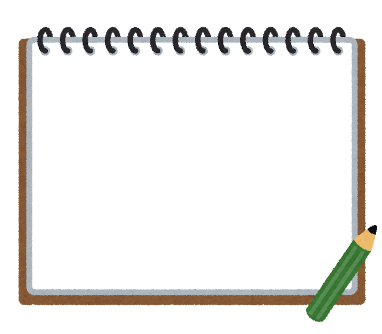 一起養成「樂食、樂動、樂活」的「三樂」好習慣，透過均衡飲食、規律運動和良好生活習慣，讓身體更健康快樂，才能接受各種挑戰、盡情去做自己喜歡的事，實現心中的夢想！小朋友們，快來發揮想像力，畫出自己的夢想，還有機會得到為你量身訂製的三樂運動包喲！指導單位：教育部體育署主辦單位：董氏基金會食品營養中心 三樂小子養成計劃本活動經費由三商美邦人壽贊助支持參賽組別：全台國民小學學生，分低年級組(1~3年級)、高年級組(4~6年級)兩組別。創作主題：我愛三樂 夢想繪成真作品規格：請小朋友畫出自己的夢想，並於畫作中融入「樂食、樂動、樂活」文字，表現形式不拘。請使用8開圖畫紙(約26x38cm)，橫式、直式創作皆可，不需裱框。繪畫媒材不拘，但請勿以電腦繪圖，限平面作品。「樂食、樂動、樂活」三樂內涵請見附件二參考資料。報名辦法：收件即日起至110年5月24日(一)截止，以郵戳為憑，逾期恕不受理。請詳填附件一報名表，浮貼於作品背面右下角，掛號郵寄至：105台北市松山區復興北路57號12樓之3，董氏基金會食品營養中心收。評選作業：邀請專家依創意30%、內涵30%、構圖25%、技巧15%評選，預計於110年6月底公告得獎名單，並以電話及email通知得獎人。獎勵方式：得獎畫作將製作成個人專屬的三樂運動包，創造獨一無二的紀念喔！金獎各組1名：獎狀乙紙、獎金1500元、三樂運動包。銀獎各組2名：獎狀乙紙、獎金1000元、三樂運動包。銅獎各組3名：獎狀乙紙、獎金500元、三樂運動包。優選各組10名：獎狀乙紙、三樂運動包。注意事項：參賽作品須為參賽者自行創作，請勿有侵權之嫌或抄襲複製他人作品；如有任何爭議或糾紛發生，概由參賽者負相關法律責任。參賽作品版權仍為原創者所有，但無償授權主辦單位有出版及相關使用權利，且不限使用之時間、地點、次數及形式之刪改、重製、出版；主辦單位並得授權第三人使用得獎入圍作品，均不另支酬。參賽作品無論得獎與否恕不退件，收件狀況請自行與主辦單位確認。主辦單位有權決定修改、取消、終止或暫停本活動，並公布於食品營養特區網站（https://nutri.jtf.org.tw），相關問題歡迎洽詢02-27766133#308卓小姐或email：308@jtf.org.tw。----------------------------------------------------------------------------------------------※ 本活動將依據此表資料聯繫及給獎，請務必詳填完整資料、以正楷書寫，謝謝！附件二、110年「我愛三樂 夢想繪成真」繪畫比賽 參考資料身體健康是打造夢想的根基，為了達成未來的夢想，你必須先有三樂好習慣！讓三樂好習慣支持你的夢想和未來，可以盡情去做自己喜歡的事，實現心中的夢想！附件一、110年「我愛三樂 夢想繪成真」繪畫比賽 報名表附件一、110年「我愛三樂 夢想繪成真」繪畫比賽 報名表附件一、110年「我愛三樂 夢想繪成真」繪畫比賽 報名表附件一、110年「我愛三樂 夢想繪成真」繪畫比賽 報名表參賽者性別□男  □女就讀學校　　　　　縣／市　　　　　小學　　　年　　　班□低年級組(1~3年級)       □高年級組(4~6年級)　　　　　縣／市　　　　　小學　　　年　　　班□低年級組(1~3年級)       □高年級組(4~6年級)　　　　　縣／市　　　　　小學　　　年　　　班□低年級組(1~3年級)       □高年級組(4~6年級)聯絡人　　　　　　　　　　　　□指導老師　□家長　　　　　　　　　　　　□指導老師　□家長　　　　　　　　　　　　□指導老師　□家長電話/手機E-mail聯絡地址□□□□□□□□□作品說明：簡述即可，約100字內。作品說明：簡述即可，約100字內。作品說明：簡述即可，約100字內。作品說明：簡述即可，約100字內。聲明事項：本人同意遵守「110年「我愛三樂 夢想繪成真」繪畫比賽」之各項規定，並保證本作品係個人原創，且未獲其他單位獎項。本人無償授權主辦單位有出版及相關使用權利，且不限使用之時間、地點、次數及形式之刪改、重製、出版；主辦單位並得授權第三人使用得獎入圍作品，均不另支酬。本人得獎作品若違反智慧財產權，願被取消資格並交回所有獎項；如涉及違法，則由本人自行負責。           參賽者簽章：　　　　　　　　　　指導老師/家長簽章：　　　　　　　　　           中華民國110年       月       日聲明事項：本人同意遵守「110年「我愛三樂 夢想繪成真」繪畫比賽」之各項規定，並保證本作品係個人原創，且未獲其他單位獎項。本人無償授權主辦單位有出版及相關使用權利，且不限使用之時間、地點、次數及形式之刪改、重製、出版；主辦單位並得授權第三人使用得獎入圍作品，均不另支酬。本人得獎作品若違反智慧財產權，願被取消資格並交回所有獎項；如涉及違法，則由本人自行負責。           參賽者簽章：　　　　　　　　　　指導老師/家長簽章：　　　　　　　　　           中華民國110年       月       日聲明事項：本人同意遵守「110年「我愛三樂 夢想繪成真」繪畫比賽」之各項規定，並保證本作品係個人原創，且未獲其他單位獎項。本人無償授權主辦單位有出版及相關使用權利，且不限使用之時間、地點、次數及形式之刪改、重製、出版；主辦單位並得授權第三人使用得獎入圍作品，均不另支酬。本人得獎作品若違反智慧財產權，願被取消資格並交回所有獎項；如涉及違法，則由本人自行負責。           參賽者簽章：　　　　　　　　　　指導老師/家長簽章：　　　　　　　　　           中華民國110年       月       日聲明事項：本人同意遵守「110年「我愛三樂 夢想繪成真」繪畫比賽」之各項規定，並保證本作品係個人原創，且未獲其他單位獎項。本人無償授權主辦單位有出版及相關使用權利，且不限使用之時間、地點、次數及形式之刪改、重製、出版；主辦單位並得授權第三人使用得獎入圍作品，均不另支酬。本人得獎作品若違反智慧財產權，願被取消資格並交回所有獎項；如涉及違法，則由本人自行負責。           參賽者簽章：　　　　　　　　　　指導老師/家長簽章：　　　　　　　　　           中華民國110年       月       日